ОБЩИНСКИ СЪВЕТ - ГРАД РУДОЗЕМ, ОБЛАСТ СМОЛЯН	тел: 0306/99199; факс: 0306/99141; e-mail: obsrud@abv.bg;	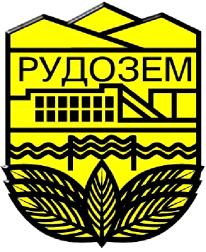 П Р О Т О К О Л   № 7     На 15.02.2024 г. в залата на Общинския съвет - Рудозем се състоя седмото извънредно заседание на Общински съвет - Рудозем. Заседанието бе открито от председателя на Общински съвет – инж. Венцислав Пехливанов с думите: „Уважаеми дами и господа общински съветници, уважаеми г-н Кмете, уважаеми гости, представители на общинска администрация! Видно от присъствения списък имаме кворум – 12-ет от 13-ет присъстват за протокола. Съгласно присъственият списък:Инж. Пехливанов продължи:: „Ето защо за това на основание член 25 от ЗМСМА и член 64, чл.65, ал.1 от Правилника за организацията и дейността на Общински съвет – Рудозем. откривам днешното седмо извънредно заседание. Имате предварително изпратен дневния ред.Преди да престъпим към гласуване, първо да гласуваме участие на Общинска администрация и гости. Тук са само общинска администрация.Общ брой общински съветници: 13Присъствали: 12Гласували: 12За: 12Против: 0Въздържали се: 0С 12 „за“  - е гласувано.Колеги, дневният ред е предварително обявен. Имате го пред себе си. Който е съгласен с така предложеният дневен ред, моля да гласува с вдигане на ръка!Общ брой общински съветници: 13Присъствали: 12Гласували: 12За: 12Против: 0Въздържали се: 0С 12 „за“ , 0 „против“ и 0 „въздържали“ - дневният ред е приет.Д Н Е В Е Н   Р Е Д: Одобряване на оценка за продажба на УПИ VІ-383, кв.50 по плана на с. Чепинци, общ. Рудозем /31/07.02.2024 г./Докл.: Кмет на Община РудоземРазрешаване изработването на проект за изменение на Подробен устройствен план – ПР за поземлен имот с идентификатор 63207.506.211 по кадастралната карта и кадастралните регистри на гр. Рудозем, УПИ VI, в кв. 79 по плана на гр. Рудозем, общ. Рудозем./вх. № 33/09.02.2024 г./	                                     Докл.: Кмет на Община Рудозем Разрешаване изработването на проект за изменение на Подробен устройствен план – ПР за поземлен имот с идентификатор 63207.501.163 по кадастралната карта и кадастралните регистри на гр. Рудозем, УПИ III-за обществено обслужване, в кв. 37 по плана на гр. Рудозем, общ. Рудозем. /вх. №34/09.02.2024 г./ Докл.: Кмет на Община РудоземРазрешаване изработването на проект за изменение на Подробен устройствен план – ПР за поземлен имот с идентификатор 63207.506.83 по кадастралната карта и кадастралните регистри на гр. Рудозем, попадащ в УПИ IV, УПИ V, УПИ VI и улична регулация, в кв. 65 по плана на гр. Рудозем, общ. Рудозем. /вх. №35/09.02.2024 г./ 


Докл.: Кмет на Община Рудозем
5. Приемане на Бюджет 2024 /вх. № 25/26.01.2024 г./ Докл.: Кмет на Община РудоземПо първа точка от дневния редИнж. Пехливанов: „Колеги, по първа точка от дневния ред и трите комисии заседавахме преди началото на сесията съвместно. Наясно сте с първа точка от дневния ред. Становищата двете комисии, а именно по „Бюджет, финанси и икономика“ и Комисията по „Устройство на територията, благоустрояването, екология, законност и обществен ред“ са положителни.Някакви въпроси имате ли по точката, които са възникнали след заседание на комисията или колеги от останалите комисии? Няма. Добре! Благодаря Ви! Г-н Кмете?-Нямате. Предлагам поименно гласуване. Който е съгласен да приемем първа точка от дневния ред, моля да гласува поименно:Общ брой общински съветници: 13Присъствали: 12Гласували: 12За: 12Против: 0Въздържали се: 0Благодаря Ви, колеги! За протокола 12 „За“ , 0 „против“, 0 „въздържали се“ – първа точка от дневния ред е приета.Р Е Ш Е Н И Е   № 48Относно: Одобряване на оценка за продажба на УПИ VІ-383, кв.50 по плана на с. Чепинци, общ. Рудозем Общински съвет - град Рудозем след като разгледа и обсъди Докладна записка № 31/07.02.2024 г., предложена от кмета на Община Рудозем – инж. Недко Фиданов Кулевски и на основание чл. 41, ал. 2 от ЗОС, във връзка с чл.21, ал.1, т.8 от ЗМСМАСлед проведено поименно гласуванеРЕШИ:І. Общински съвет Рудозем приема изготвената експертна оценката за продажбата на УПИ VІ-383, кв.50 по плана на с. Чепинци, общ. Рудозем с площ 375 м2 в размер на 1880,00 лв. без ДДС. ІІ. Да се извърши продажба по реда на чл.35 ал.3 от ЗОС на Мелха Зюлфиева Саневска. ІІІ. На основание чл.52, ал.5 т.2 от ЗМСМА определя 30 % от постъпленията от разпоредителната сделка да бъдат използвани за финансиране на изграждането, за основен и текущ ремонт на социалната и техническата инфраструктура в с. Чепинци.По втора точка от дневния редИнж. Пехливанов: „Втора точка от дневния ред. Отново в двете комисии по  „Бюджет и финанси“ и Комисията по „Устройство на територията“ становищата са положителни.Имате думата. Няма. И от общинска администрация няма желаещи. В режим на гласуване поименно:“Общ брой общински съветници: 13Присъствали: 12Гласували: 12За: 12Против: 0Въздържали се: 0Благодаря Ви, колеги! 12 „За“ , 0 „против“, 0 „въздържали се“ – втора точка от дневния ред е приета.Р Е Ш Е Н И Е  № 49Относно: Разрешаване изработването на проект за изменение на Подробен устройствен план – ПР за поземлен имот с идентификатор 63207.506.211 по кадастралната карта и кадастралните регистри на гр. Рудозем, УПИ VI, в кв. 79 по плана на гр. Рудозем, общ. Рудозем.Общински съвет - град Рудозем след като разгледа и обсъди Докладна записка № 33/09.02.2024 г., предложена от кмета на Община Рудозем – инж. Недко Фиданов Кулевски и на основание чл. 21, ал. 1, т. 11 от ЗМСМА, във връзка с чл. 124а, ал. 1 и чл. 124б, ал. 1 от ЗУТ  След проведено поименно гласуванеРЕШИ: 1. Одобрява представеното задание за изработване на проект за изменение на Подробен устройствен план – ПР за поземлен имот с идентификатор 63207.506.211 по кадастралната карта и кадастралните регистри на гр. Рудозем, УПИ VI, в кв. 79 по плана на гр. Рудозем, общ. Рудозем. 2. Разрешава изработване на проект за изменение на Подробен устройствен план – ПР за поземлен имот с идентификатор 63207.506.211 по кадастралната карта и кадастралните регистри на гр. Рудозем, УПИ VI, в кв. 79 по плана на гр. Рудозем, общ. Рудозем. 3. Възлага на Kмета на община Рудозем да извърши необходимите действия по реда на ЗУТ за изпълнение на настоящото решение.По трета точка от дневния ред  Инж. Пехливанов: „Трета точка от дневния ред. Отново и двете комисии са заседавали. Становищата са положителни. И на комисията по „Бюджет и финанси“ и на ТСУ комисията. Имате думата. Няма. Добре! Отново в режим на поименно гласуване:Общ брой общински съветници: 13Присъствали: 12Гласували: 12За: 10Против: 0Въздържали се: 2Благодаря Ви, колеги! 10 „За“ , 2 „въздържали се“ и 0 „против“ – решението е прието.Р Е Ш Е Н И Е  № 50Относно: Разрешаване изработването на проект за изменение на Подробен устройствен план – ПР за поземлен имот с идентификатор 63207.501.163 по кадастралната карта и кадастралните регистри на гр. Рудозем, УПИ III-за обществено обслужване, в кв. 37 по плана на гр. Рудозем, общ. Рудозем.                                                    Общински съвет - град Рудозем след като разгледа и обсъди Докладна записка № 34/09.02.2024 г., предложена от кмета на Община Рудозем – инж. Недко Фиданов Кулевски и на основание чл. 21, ал. 1, т. 11 от ЗМСМА, във връзка с чл. 124а, ал. 1 и чл. 124б, ал. 1 от ЗУТСлед проведено поименно гласуванеРЕШИ:Одобрява представеното задание за изработване на проект за изменение на Подробен устройствен план – ПР за поземлен имот с идентификатор 63207.501.163 по кадастралната карта и кадастралните регистри на гр. Рудозем, УПИ III-за обществено обслужване, в кв. 37 по плана на гр. Рудозем, общ. Рудозем. Разрешава изработване на проект за изменение на Подробен устройствен план – ПР за поземлен имот с идентификатор 63207.501.163 по кадастралната карта и кадастралните регистри на гр. Рудозем, УПИ III-за обществено обслужване, в кв. 37 по плана на гр. Рудозем, общ. Рудозем. Възлага на Kмета на община Рудозем да извърши необходимите действия по реда на ЗУТ за изпълнение на настоящото решение. По четвърта точка от дневния ред  Инж. Пехливанов: „Четвърта точка от дневния ред. Двете комисии са заседавали отново. И становищата на двете комисии са положителни. Имате думата. Няма желаещи. Добре! Отново режим на поименно гласуване:Общ брой общински съветници: 13Присъствали: 12Гласували: 12За: 12Против: 0Въздържали се: 0Благодаря Ви, колеги! 12 „За“ , 0 „против“, 0 „въздържали се“ – четвърта точка от дневния ред е приета. Р Е Ш Е Н И Е  № 51      Относно: Разрешаване изработването на проект за изменение на Подробен устройствен план – ПР за поземлен имот с идентификатор 63207.506.83 по кадастралната карта и кадастралните регистри на гр. Рудозем, попадащ в УПИ IV, УПИ V, УПИ VI и улична регулация, в кв. 65 по плана на гр. Рудозем, общ. Рудозем.Общински съвет - град Рудозем след като разгледа и обсъди Докладна записка № 35/09.02.2024 г., предложена кмета на Община Рудозем – инж. Недко Фиданов Кулевски и на основание чл. 21, ал. 1, т. 11 от ЗМСМА, във връзка с чл. 124а, ал. 1 и чл. 124б, ал. 1 от ЗУТ След проведено поименно гласуванеРЕШИ:Одобрява представеното задание за изработване на проект за изменение на Подробен устройствен план – ПР за поземлен имот с идентификатор 63207.506.83 по кадастралната карта и кадастралните регистри на гр. Рудозем, попадащ в УПИ IV, УПИ V, УПИ VI и улична регулация, в кв. 65 по плана на гр. Рудозем, общ. Рудозем. Разрешава изработване на проект за изменение на Подробен устройствен план – ПР за поземлен имот с идентификатор 63207.506.83 по кадастралната карта и кадастралните регистри на гр. Рудозем, попадащ в УПИ IV, УПИ V, УПИ VI и улична регулация, в кв. 65 по плана на гр. Рудозем, общ. Рудозем. Възлага на Kмета на община Рудозем да извърши необходимите действия по реда на ЗУТ за изпълнение на настоящото решение.  По пета точка от дневния ред  Инж. Пехливанов: „По пета точка от дневния ред. Разглеждана е. Това е бюджета на Община Рудозем за 2024 г. Имате думата г-н Малеков.“Г-н Диан Малеков – в качеството си на председател на Комисията по „Бюджет, финанси и икономика“ направи корекция в едно от приложенията към бюджета: „ Благодаря, г-н председател! Уважаеми г-н председател, уважаеми г-н кмете, уважаеми колеги общински съветници, уважаеми кметове на кметства, уважаеми служители на общинска администрация! По време на комисията забелязахме една техническа грешка, която са допуснали от счетоводството. Обсъдихме я с тях и аз искам да дам конкретните цифри, които ги поправихме. Става въпрос точка 5.17 – Информация за общинския дълг. По Договор №4099 в колона 9 вярна цифра е 1 099 749. В колона 10 – 0, в кола 11 – 0, в колана 13 – 1 099 749, в колана 14 – 0.По Договор № 491 в колана 9 – вярна цифра е 133 332 , в колана 10 – 54 493, в колана 11 – 54 493, в колона 13 - 187 825, в колана 14 – 1 122 221.По Договор № П0016/01.06.21 – вярната цифра е 156 000 в колона 9, в колона 10 – 129 979, в колона 11 – 127 942, в колона 12 – 2 037, в колона 13 – 285 979, в колона 14 – 5 252 195. В останалото общо всичко е точно. Благодаря Ви!“Инж. Пехливанов: „Благодаря Ви, г-н Малеков! Колеги, становището и на трите комисии на „Бюджет, финанси и икономика“, „ТСУ“ комисията и Комисията по „здравеопазване, образование, култура, социална политика и спорт са положителни становищата. Имате думата по точката за Бюджета.Г-н Халилов, заповядайте!“Г-н Шукри Халилов – общински съветник от ПП “Герб“ – направи изказване: „Благодаря Ви, г-н Председател! Уважаеми колеги, Уважаеми г-н Кмете, Уважаеми гости! На разискванията преди малко споделихме голяма част от това, което говорихме. Аз искам да изкажа лично мнение – предполагам, че и г-н Филизов – от името на групата говоря. Забелязваме някои тенденции в бюджета, които са положителни според нас. Въпреки, че в предишни обсъждания относно приемането и одобряването на такса смет имахме забележки и въпреки това смятаме, че можеше някои разходи да бъдат спестени на данъкоплатците в общината. Виждате съвпадения на приоритети и в нашата програма, така че бих искал да откроя например погасяването на задълженията, които са били винаги проблем, това че ще се положат усилия за тяхното намаляване. Аз лично го приветствам!Отделно трябва да се намери един баланс в Бюджета относно сектора за образование  също е нещо, което трябва да бъде отбелязано, че е добро.Това исках да кажа. Радвам се и за тези проблеми, които споменахме, че се търсят решения. Надявам се на един добър диалог и за в бъдеще, за да може наистина тези проблеми пред всички Вас да намират отражение в Бюджета и съответно в последствие като работа да бъде свършена от администрацията. Защото Общинския съвет може да гласува само някаква рамка, но работата трябва да е свърши администрацията.Така, че смятам като за начало и така за ситуацията това е един бюджет, който бих подкрепил и се надяваме, че следващите г-н Михтарски изложи някои от своите виждания и забележки и ще бъдат отстранени. И следващия ще бъде и по-добър. Това е!“Инж. Пехливанов: „Благодаря Ви, г-н Халилов! Други колеги? Г-жо Костадинова, заповядайте!“Г-жа Николина Костадинова – общински съветник от ПП „ДПС“ – поиска думата: „ Благодаря Ви! Уважаеми г-н Председател, уважаеми г-н Кмет, дами и господа общински съветници, уважаеми кметове на кметства, уважаеми служители на общинска администрация, вземам думата като председател на групата общински съветници от „Движения за права и свободи“. Бюджета беше детайлно разгледан от нас като група. Смятаме, че бюджета е балансиран. И пожелаваме на кмета и на администрацията успешно реализиране!“Инж. Пехливанов: „Благодаря Ви, г-жо Костадинова! Други? Г-н Михтарски, заповядайте!“Г-н Николай Михтарски – общински съветник ПП „ПП-ДБ“: „Уважаеми г-н Пехливанов, уважаеми г-н Кулевски, уважаеми колеги, в комисия аз изложих сравнително подробно своите възражения относно този бюджет. И само в един по-синтезиран вид, за да може да бъде отразено и в протокола. Искам да обърна внимание на следния факт, което надявам се, в своята работа да възприемете присърце! Че бетона и асфалта в съвременния свят не са приоритет. Приоритет са – образование, здравеопазване, култура, младежки дейности и спор, и религия. Надявам се за в бъдеще вашите дейности да бъдат насочени точно в тези направления! Няма да се спирам подробно. Ние обсъдихме подробно някои детайли в тези направления.Само като обобщение искам да кажа, че въпреки критиките, които имам към така предложения бюджет за 2024 г., аз ще подкрепя този бюджет. Разбира се, аз ще си запазя правото да задавам неудобни въпроси, но същевременно ще се стремя да бъда активен за решаване на най-наболелите въпроси в общината.Надявам се, Вие да приемате опозицията в този общински съвет като коректив, който ще допринесе за едно по-добро изпълнение и за създаване на едни по-добри условия за живот на хората в общината.“Инж. Пехливанов: „Благодаря Ви, г-н Михтарски! Г-н Кмете?“Инж. Кулевски: „Уважаеми г-н председател, уважаеми дами и господа общински съветници, уважаеми кметове, ние бяхме доста подробни в комисията! Аз ще бъда кратък. Като искам още веднъж да кажа, че на Вашето внимание наистина е представен един балансиран бюджет, който стъпва на анализ на приходите за 2023 г. и отчета към 31.12.2023 г. и разбира се разчет на разходите, съгласно приоритетите, заложени в програмата за управление и развитие на общината. Целите на бюджета са ясни – подобряване на финансовата стабилност, намаляване на просрочените вземания и задължения приблизително със 76%, частично погасяване на заеми към Търговска банка и към Фонд „Флаг“ като разбира се това е съгласно погасителните планове; ефективно управление на ресурсите по спечелени проекти по оперативните програми; непоемане на нови задължения и насочване на инвестиции за благоустрояване, както на общинския център, така и по населените места. С предложения проект реално ние сме се постарали да изготвим бюджет, който максимално да достигне до нуждите и потребностите на гражданите от общината. Разбира се той е съобразен и с възможностите на общината. Още веднъж аз искам да благодаря на всички общински съветници за сериозния дебат, който проведохме в комисиите. Имаше резонни предложения – добри предложения! Надяваме се, че ако финансовите средства реално изпълним събираемостта – моето мнение, както казах и в комисия, че ние най-вероятно ще имаме по-добра събираемост. Ще направим актуализация на бюджета и ще бъдат включени тези предложения, които направихте. Благодаря Ви!“Инж. Пехливанов: „Някой друг, колеги? Няма. Добре! Аз искам първо да поздравя общинска администрация за работата, която е свършила по изготвянето на бюджета. Искам да поздравя и опозицията за добрите предложения, които направиха, защото ние не сме самозабравили. Ние знаем, че не сме безгрешни. И грешките, които опозицията откри в хода на дебатите така са един добър сигнал към нас, че някой „внимава в час“ на „езика“ на преподавателите тук сред колегите. Аз искам да пожелая първо на кмета на общината така да съблюдава много стриктното спазване и изпълнение на бюджета през цялата година. И тогава, когато има нещо което не точно така както ние сме го заложили – Вие сте го заложили – а ние след малко ще го гласуваме, да направите своевременни корекции. В хода на дебатите бяхме достатъчно изчерпателни. Не е необходимо да повтаряме всичко. Но това, което заостри вниманието ми по време на дебатите е, че един нормален диалог в една благоприятна среда за работа има в този Общински съвет. Много добър и амбициозен е бюджета за тази година. С всичките тази заложени средства за реализиране на проекти, които реално ще решат проблемите на всички избиратели и жители на Община Рудозем подчертавам. Защото, както каза г-н Халилов във своето изложение до голяма степен се припокриват програмите. Ами, г-н Халилов, те се препокриват, защото те хората сме едни и същи в общината, така че препокриват се и с казаното от г-н Михтарски. И на нас ни се иска да се случат всички неща още в първата година от мандата, но като за първи бюджет аз мисля, че така ще се решат до голяма степен проблемите, които са чакали своето решаване дълго време. Пожелавам на всички колеги да гласуват така, както и в комисиите е гласувано – подкрепено е предложението за бюджет. От тук нататък – успех в реализацията на всичките тези заложени хубави идеи!В режим на гласуване, колеги:Общ брой общински съветници: 13Присъствали: 12Гласували: 12За: 12Против: 0Въздържали се: 0Благодаря Ви, колеги! Р Е Ш Е Н И Е  № 52Относно: Приемане на Бюджет 2024 г. Общински съвет - град Рудозем след като разгледа и обсъди Докладна записка № 25/26.01.2024 г., предложена от кмета на Община Рудозем – инж. Недко Фиданов Кулевски и на основание чл. 52, ал. 1 и чл. 21, ал. 1, т.6, във връзка с чл. 27, ал. 4 и ал. 5 от ЗМСМА, чл. 94, ал. 2 и ал. 3 и чл. 39 от Закона за публичните финанси, във връзка с разпоредбите на ЗДБРБ за 2024 година, ПМС 353/28.12.2023 г. за изпълнение на ЗДБРБ за 2024 година и Наредбата за условията и реда за съставяне на бюджетната прогноза за местните дейности за следващите три години, за съставяне, приемане, изпълнение и отчитане на общинския бюджет на Община РудоземСлед проведено поименно гласуванеРЕШИ: 1. Приема бюджета на Община Рудозем за 2024 година, както следва: 1.1. По приходите в размер на 17 882 332 лв., съгласно Приложение №1 и 1А, в т.ч.: 1.1.1. Приходи за делегирани от държавата дейности в размер на 11 830 519 лв./със знак минус 20 159 лв., средства в бюджетни сметки, отнасящи се за проекти/, в т.ч.: 1.1.1.1. Обща субсидия за делегирани от държавата дейности в размер на 11 278 957 лв. 1.1.1.2.Преходен остатък от 2023 година в размер на 571 721 лв., съгласно Приложение №4. 1.1.2. Приходи за местни дейности и дофинансиране на държавни дейности в размер на 6 051 813 лв. 1.1.2.1. Данъчни приходи в размер на 678 500 лв. 1.1.2.2. Неданъчни приходи в размер на 1 502 308 лв. 1.1.2.3. Трансфери за други целеви местни дейности в размер на 31 700 лв. 1.1.2.3.1. Обща изравнителна субсидия в размер на 1 175 600 лв. 1.1.2.3.2. Трансфер за зимно поддържане и снегопочистване в размер на 190 200 лв. 1.1.2.3.3. Целева субсидия за капиталови разходи в местни дейности в размер на 1 253 600 лв., 1.1.2.4. Дългосрочни заеми – със знак минус - 300 332 лв. 1.1.2.5. Със знак минус са отчисления към РИОСВ в размер на -90 342 лв. 1.1.2.6. Възстановен заем от МИГ Кичика Мадан – Рудозем – 25 000 лв. 1.1.2.7. Преходен остатък от 2023 година в размер 1 585 579 лв., съгласно Приложение №4. 1.2. По разходите в размер на 17 882 332 лв. , разпределени по функции, дейности и параграфи, съгласно Приложение №2 и 2А. 1.2.1 За делегирани от държавата дейности в размер на 11 278 957 лв. 1.2.2.За местни дейности в размер на 6 051 813 лв., в т.ч. резерв за непредвидени и/или неотложни разходи в размер на 45 000 лв., от които 40 000 лв. в ОбА. 2 1.3. Утвърждава средносрочна цел за бюджетно салдо по бюджета на общината, изчислено на касова основа – придържане към балансирано бюджетно салдо. 2. Приема програма за капиталовите разходи в размер на 3 476 653 лв., вкл. и главница по дългосрочни заеми в размер 300 332 лв. съгласно Приложение №3. 2.1. Целевата субсидия за капиталови разходи в размер на 1 253 600 лв., като част от нея се насочва за покриване на заем към фонд ФЛАГ и Инвестбанк АД включващ главници в общ размер на 300 332 лв. 2.2. Приема разчет на капиталовите разходи, финансирани с приходи от постъпления от продажба на общински нефинансови активи, съгласно Приложение №3. 3. Утвърждава разходите за заплати през 2024 г. без звената от системата на функция Образование, които прилагат системата на делегираните бюджети и определя: 3.1. Числеността на персонала и разходи за заплати и осигурителни плащания. Приложение №5. 4. Утвърждава разчет за целеви разходи и субсидии, както следва за: 4.1. Обезщетения и помощи по решение на Общински съвет /за социални цели/ - 6 000 лв. 4.2. Субсидии за: 4.2.1. читалища – 301 392 лв. за обезпечаване на годишната програма за развитие на читалищната дейност, съгласно Приложение № 6. 4.3.Упълномощава кмета на общината да определи и договори допълнителни условия по предоставянето и отчитането на целевите средства по т.4.1.-4.2. 5. Приема следните лимити за разходи: 5.1. СБКО до 3 на сто /не повече от 3 на сто/ от плановите средства за работна заплата на заетите по трудови правоотношения 5.2. Разходи за представителни цели в размер на 17 724 лв. до 3% от параграф 10-00, издръжка в дейност 122, местни дейности и представителни разходи на председател на ОбС в размер на 7 000 лв. до 1.5% от параграф 10-00, издръжка в дейност 122, местни дейности. 5.3. Разходи за осъществяване функциите на органи на изпълнителната власт на територията на съответният район, кметство или населено място – разходи за командировки до гр. София в размер на 40 лв. дневни. 6. Утвърждава списък на длъжностите и на лицата, които имат право на транспортни разходи: 6.1. За пътуване от местоживеенето до местоработата и обратно, съгласно Приложение №7 и Приложение №7А. 7. Одобрява индикативен годишен разчет за сметките за средства от ЕС в размер на 85 823 лв., съгласно Приложение № 8 8. Одобрява актуализирана бюджетна прогноза за местните дейности с показатели за 2024 г. и прогнозни показатели за периода 2025 г. и 2026 г., по приходите, помощите, даренията, бюджетните взаимоотношения и финансирането, съгласно Приложение № 9 и по разходите, съгласно Приложение №10. 9. Определя разпоредителите с бюджет от по – ниска степен по бюджета на Община Рудозем, съгласно чл.11, ал.10 от ЗПФ и приема делегираните бюджети на второстепенните разпоредители, както следва: 9.1.СУ „Св. Св. Кирил и Методий” гр. Рудозем; По приход и разход в размер на 3 370 894 лв. /включваща 3 365 893лв. бюджет по стандарт и преходен остатък 5 001 лв./ Средства за възстановяване по проекти в размер на 10 282 лв за 2023 г., съгласно Приложение №11. 9.2.СУ „Христо Ботев” с. Чепинци; По приход и разход в размер на 1 614 368 лв., / включваща 1 596 979 лв.. бюджет по стандарт и преходен остатък 17 389 лв.., съгласно Приложение №12. 9.3.ОУ „Христо Ботев” с. Елховец; По приход и разход в размер на 710 961 лв. бюджет по стандарт, съгласно Приложение №13. 9.4. Направление образование, съгласно Приложение №14. По приход и разход в размер на 2 495 993 лв. / включваща 2 432 251 лв. бюджет по стандарт и преходен остатък 63 742 лв./ Средства за възстановяване по проекти в размер на 9 877 лв.  9. Определя максимален размер на дълга, както следва: Максимален размер на новия общински дълг за 2024 година, който не може да надвишава 18% от съотношение на плащанията по дълга към средногод. размер на приходите и общата изравнителна субсидия за последните 3 години. 10. Определя максимален размер на новите задължения за разходи, които могат да бъдат натрупани през 2024 г. в размер до 15% от средния размер на отчетените разходи за последните четири години. 11. Определя максимален размер на ангажиментите за разходи, които могат да бъдат поети през 2024 г. в размер до 50% от средния размер на отчетените разходи за последните четири години. 12. Определя размера на просрочените задължения от 2023 година, които ще бъдат разплатени от бюджета за 2024 г. в размер на 684 775 лв. , съгласно Приложение №15. 13. Определя размера на просрочените вземания, които се предвижда да бъдат събрани през 2024 година в размер на 12 000 лв. 14. Определя разходите за изпълнение на дейности от местно значение за кметствата, които се финансират с / не по – малко от 30 на сто / от приходите от продажба или отдаване под наем на имотите, предоставени за управление на кметовете на кметства по ЗОС, съгласно Приложение №16 15. Оправомощава кмета да извършва компенсирани промени: 15.1. В частта за делегираните от държавата дейности – между утвърдените показатели за разходите в рамките на една дейност, с изключение на дейностите на делегиран бюджет, при условие, че не се нарушават стандартите за делегираните от държавата дейности и няма просрочени задължения в съответната делегирана дейност. 15.2. В частта за местните дейности – между утвърдените разходи в рамките на една дейност или от една дейност в друга, без да изменя общия размер на разходите. 15.3. В разходната част на бюджета за сметка на резерва за непредвидени и/или неотложни разходи 16. Възлага на кмета: 16.1.Да утвърди бюджетите на разпоредителите с бюджет от по-ниска степен. 16.2. Да организира разпределението на бюджета по тримесечия и да утвърди разпределението. 16.3. Да информира общинския съвет в случай на отклонение на средния темп на нарастване на разходите за местни дейности и да предлага конкретни мерки за трайно увеличаване на бюджетните приходи и / или трайно намаляване на бюджетните разходи. 16.4. Да включва информацията по чл. 125, ал. 4 от ЗПФ в тримесечните отчети и обяснителните записки към тях. 16.5. Да разработи детайлен разчет на сметките за средства от Европейския съюз по отделните общински проекти, в съответствие с изисквания на съответния Управляващ орган и на МФ. 17. Упълномощава кмета да предоставя временни безлихвени заеми от временно свободни средства по общинския бюджет, други сметки /набирателна/ и от сметките за средства от Европейския съюз за плащания по проекти, финансирани със средства от ЕС, по други международни, национални и други програми, вкл. и на бюджетни организации, чиито бюджет е част от общинския бюджет. 17.1. В края на годината при възникване на потребност от предоставяне на временен безлихвен заем за покриване на разходи по проекти, които ще бъдат възстановени през месец Януари следваща година да прехвърля заем от сметка с код 33 или от бюджетна сметка. 17.2. Във всички останали случаи, при възникване на потребност от предоставяне на временни безлихвени заеми, кметът на общината внася предложение за предоставянето им по решение на общинския съвет. 18. Упълномощава кмета: 18.1. Да ползва временно свободните средства по бюджета на общината за текущо финансиране на одобрените по бюджета на общината разходи и други плащания, при условие, че не се нарушава своевременното финансиране на делегираните от държавата дейности в определените им размери, както и на местните дейности, и се спазват относимите за общините фискални правила по ЗПФ, като не се променя предназначението на средствата в края на годината. 18.2. Да разработва и възлага подготовката на общински програми и проекти и да кандидатства за финансирането им със средства от Европейски структурни и инвестиционни фондове и от други донори, по международни, национални и други програми и от други източници за реализиране на годишните цели на общината и за изпълнение на общинския план за развитие. 18.3. Да кандидатства за средства от централния бюджет и други източници за финансиране на плащанията и за съфинансиране на общински програми и проекти. 18.4.При наличие на свободни средства във функция „Общи държавни служби” да прехвърля средства за заплати и осигурителни плащания в същата функция. 19. Приема за сведение Протокол/Протоколите от публичното обсъждане на бюджета, съгласно Приложение №17.Инж. Пехливанов: „ Поздравления за приетите решения днес! Поради изчерпване на дневния ред закривам днешното заседание“Председател на Об. С: …………П……….........                                                                                         /инж. Венцислав Пехливанов/Техн. сътрудник: .…………П..……...                                                                                                                              						  /Даниела Хаджиева/№ ИМЕ, ПРЕЗИМЕ И ФАМИЛИЯПРИСЪСТВИЕ1.инж. Венцислав Венциславов ПехливановПРИСЪСТВА2.д-р Денис Александров ИнджовПРИСЪСТВА3.Димитър Радославов МаданскиПРИСЪСТВА4.Диан Фиданов МалековПРИСЪСТВА5.Николина Ангелова КостадиноваПРИСЪСТВА6.Семир Севдалинов СираковПРИСЪСТВА7.Севин Ферадова ШевелиеваПРИСЪСТВА8.Александър Еминов ГюровПРИСЪСТВА9.Хайридин Хайриев МолабрахимовПРИСЪСТВА10.инж. Радослав Валентинов ФилизовПРИСЪСТВА11.Шукри Асанов ХалиловПРИСЪСТВА12.Николай Бисеров МихтарскиПРИСЪСТВА13.инж. Евелин Веселинов БозовОТСЪСТВА№ ИМЕ, ПРЕЗИМЕ И ФАМИЛИЯГЛАСУВАНЕ1.инж. Венцислав Венциславов ПехливановЗА2.д-р Денис Александров ИнджовЗА3.Димитър Радославов МаданскиЗА4.Диан Фиданов МалековЗА5.Николина Ангелова КостадиноваЗА6.Семир Севдалинов СираковЗА7.Севин Ферадова ШевелиеваЗА8.Александър Еминов ГюровЗА9.Хайридин Хайриев МолабрахимовЗА10.инж. Радослав Валентинов ФилизовЗА11.Шукри Асанов ХалиловЗА12.Николай Бисеров МихтарскиЗА№ ИМЕ, ПРЕЗИМЕ И ФАМИЛИЯГЛАСУВАНЕ1.инж. Венцислав Венциславов ПехливановЗА2.д-р Денис Александров ИнджовЗА3.Димитър Радославов МаданскиЗА4.Диан Фиданов МалековЗА5.Николина Ангелова КостадиноваЗА6.Семир Севдалинов СираковЗА7.Севин Ферадова ШевелиеваЗА8.Александър Еминов ГюровЗА9.Хайридин Хайриев МолабрахимовЗА10.инж. Радослав Валентинов ФилизовЗА11.Шукри Асанов ХалиловЗА12.Николай Бисеров МихтарскиЗА№ ИМЕ, ПРЕЗИМЕ И ФАМИЛИЯГЛАСУВАНЕ1.инж. Венцислав Венциславов ПехливановЗА2.д-р Денис Александров ИнджовЗА3.Димитър Радославов МаданскиЗА4.Диан Фиданов МалековЗА5.Николина Ангелова КостадиноваЗА6.Семир Севдалинов СираковЗА7.Севин Ферадова ШевелиеваЗА8.Александър Еминов ГюровЗА9.Хайридин Хайриев МолабрахимовЗА10.инж. Радослав Валентинов ФилизовВЪЗДЪРЖАЛ СЕ11.Шукри Асанов ХалиловВЪЗДЪРЖАЛ СЕ12.Николай Бисеров МихтарскиЗА№ ИМЕ, ПРЕЗИМЕ И ФАМИЛИЯГЛАСУВАНЕ1.инж. Венцислав Венциславов ПехливановЗА2.д-р Денис Александров ИнджовЗА3.Димитър Радославов МаданскиЗА4.Диан Фиданов МалековЗА5.Николина Ангелова КостадиноваЗА6.Семир Севдалинов СираковЗА7.Севин Ферадова ШевелиеваЗА8.Александър Еминов ГюровЗА9.Хайридин Хайриев МолабрахимовЗА10.инж. Радослав Валентинов ФилизовЗА11.Шукри Асанов ХалиловЗА12.Николай Бисеров МихтарскиЗА№ ИМЕ, ПРЕЗИМЕ И ФАМИЛИЯГЛАСУВАНЕ1.инж. Венцислав Венциславов ПехливановЗА2.д-р Денис Александров ИнджовЗА3.Димитър Радославов МаданскиЗА4.Диан Фиданов МалековЗА5.Николина Ангелова КостадиноваЗА6.Семир Севдалинов СираковЗА7.Севин Ферадова ШевелиеваЗА8.Александър Еминов ГюровЗА9.Хайридин Хайриев МолабрахимовЗА10.инж. Радослав Валентинов ФилизовЗА11.Шукри Асанов ХалиловЗА12.Николай Бисеров МихтарскиЗА